NOARLUNGA CITY OBEDIENCE DOG CLUB INC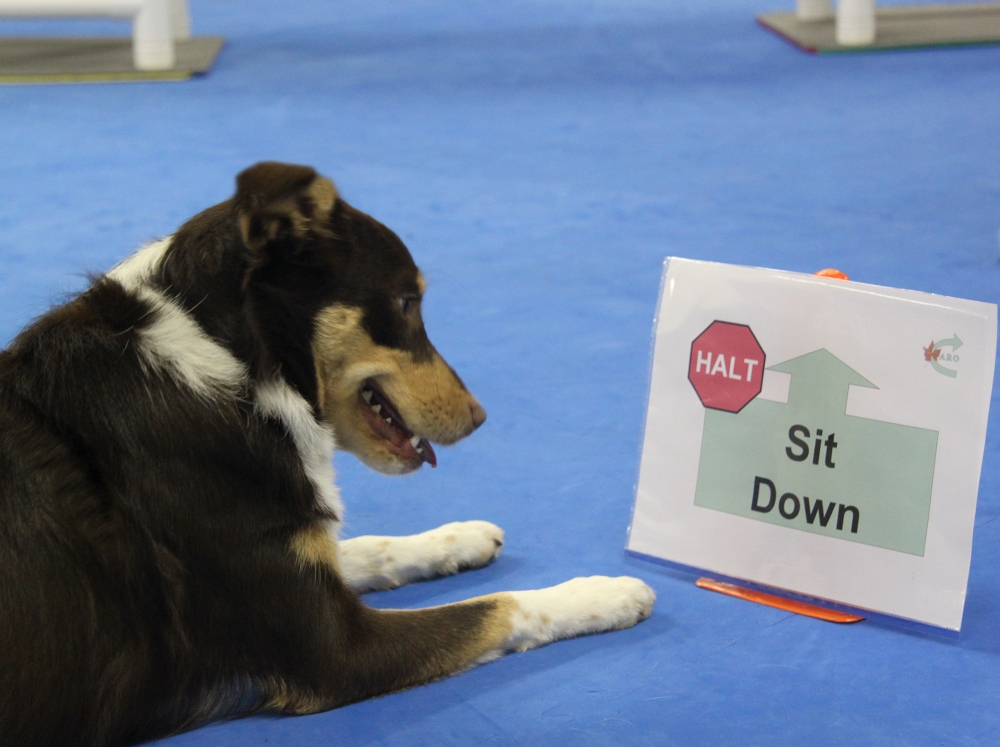 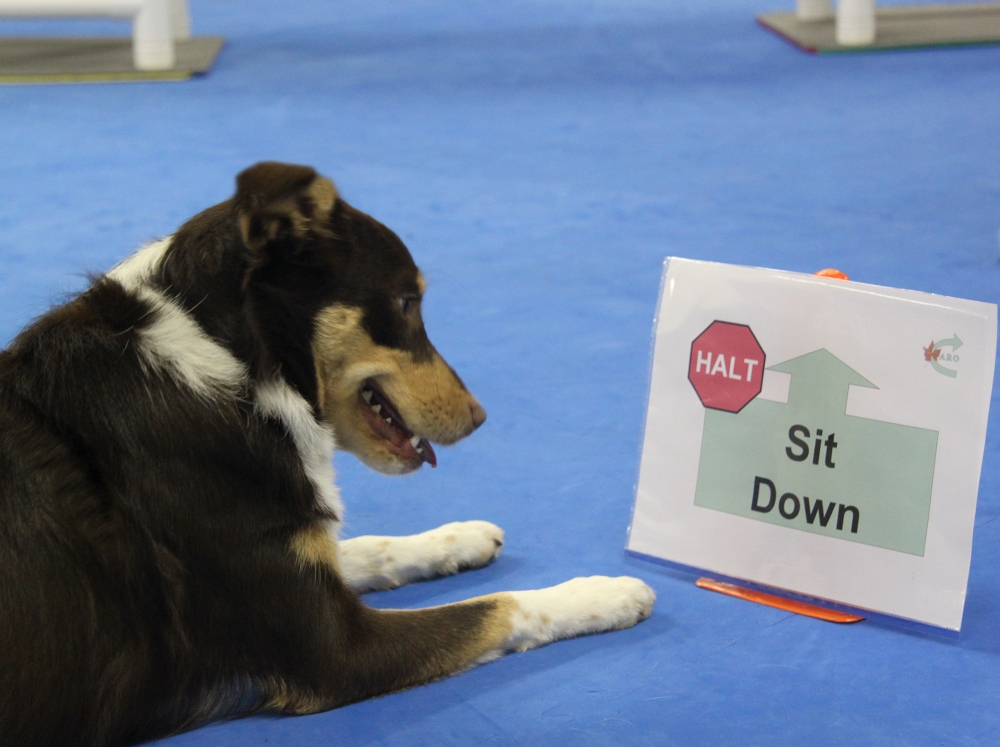 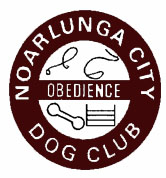 RALLY OBEDIENCE TRIALS      28th November 2015NOARLUNGA CITY OBEDIENCE DOG CLUB INCRALLY OBEDIENCE TRIALSATURDAY 28TH NOVEMBER 2015  3.00PM AND NOT BEFORE 6.00PMPIMPALA PRIMARY SCHOOL, VANSTONE AVENUE,MORPHETT VALETRIAL 1 – 3.00PM		TRIAL 2 – NOT BEFORE 6.00PMNOVICE: KATHY MILLINGTON		NOVICE: KEITH MILLINGTON ADVANCED A & B: KEITH MILLINGTON	ADVANCED A & B: KATHY MILLINGTON EXCELLENT A & B: KATHY MILLINGTON	EXCELLENT A & B: KEITH MILLINGTONVETTING TIME:	TRIAL 1 – 2.15PM TO 2.45PM.  TRIAL 2 – 5.15PM TO		5.45PM  -  UNDESEXED BITCHES ONLY.  ALL DOGS		TO PASS THROUGH CHECKPOINT BY CLOSE OF 		VETTING.  PROOF OF DESEXING MUST BE PROVIDED.TRIAL MANAGER:	MR B FIELDERSACA REP:	MRS R HEDGERORDER OF JUDGING:	BOTH RINGS SIMULTANEOUSLY.  	RING 1 – NOVICE, EXCELLENT B THEN EXCELLENT A.  RING 2 – ADVANCED B THEN ADVANCED A.TROPHIES:	1ST IN EACH CLASS QUALIFYING.PLEASE NOTE :If the DogsSA Heat Policy comes into effect, Trial 1 will be deferred until after Trial 2.This will mean that at 6:00pm:Kathy Millington will judge Advanced B & A from Trial 2, followed by Novice and Excellent B & A from Trial 1.Keith Millington will judge Novice & Excellent B & A from Trial 2, followed by Advanced B & A from Trial 1.Please note:If any alterations need to be noted in marked catalogues please see the Secretary prior to the conclusion of the trial.  Marked catalogues are available on the Dogs SA Obedience website -  www.dogobediencesa.com.OBEDIENCE AND RALLY TRIAL ENTRIESClub Secretaries would appreciate it if competitors would follow these guidelines when completing trial entry forms for obedience and rally trials.Please do not use any staples anywhere for any reason when completing and sending your entries.  It is time consuming and somewhat exasperating for Secretaries to remove staples on each entry when opening envelopes for receipting and sorting.Ensure all writing is legible and dog’s details are recorded exactly as listed on the latest Pedigree Certificate or Associate Certificate of Registration.  Please do not include superseded titles.  Only include the latest title granted for each discipline.All entry forms are to be standard size being 81mm x 267mm.  Please do not send untrimmed forms. One entry form per class per dog is required and all entries are to include an original signature.  Please note that in the event of a double trial, separate entry forms are required for each trial.TRIAL 13.00PMRALLY NOVICE	JUDGE: KATHY MILLINGTON1.	E SPACIE	CHARLIE CCD	SDK&ODC	SPOODLE		500986AR			SCORE _____2.	J COOPER	SHARTOOZ QUATRO BANJO PLAYER CD		HANDLER: DR C NOTTLE	AUSTRALIAN SHEPHERD	PDODC	REG NO 5100074854LR			SCORE _____3.	G CRUSE	HOT PAWS RUBY-STAR	SDK&ODC	AMERICAN STAFFORDSHIRE TERRIER		REG NO 51000471927			SCORE _____4.	J HENRY	LABS’N LIFE FREYJA		LABRADOR RETRIEVER		REG NO 5100079096LR			SCORE _____5.	TL WHALAN	TRI CH (T) (ED) BURROWA BLUE FLAME DWDF.S		HTM.S		BORDER TERRIER		REG NO 3100192109			SCORE _____ 6.	A GREENWOOD	UNDERFOOT BIG BANG THEORY	NCODC	DALMATIAN		REG NO 3100317562LR			SCORE _____ 7.	TULLACREST KENNELS	CH TULLACREST BLACK CAVIAR		BORDER COLLIE		REG NO 5100070392			SCORE _____8.	J & C HINTON	MAX CCD	DGK&OC	GOLDEN RETRIEVER X		500962AR			SCORE _____ 9.	K LLOYD	BADGER		CROSS BREED		501016AR			SCORE _____10.	S CAMERON	LAUGHARNE ZAY CALL ME CHARLIE CD AD JD		WELSH SPRINGER SPANIEL		REG NO 5100071226			SCORE _____11.	C LUBRIG	AUST CH DELAROCHE CARBON COPY HSAS ET		BELGIAN SHEPHERD DOG GROENENDAEL		REG NO 5100061863			SCORE _____RALLY NOVICE cont.	JUDGE: KATHY MILLINGTON12.	LJ O’GRADY	KLIMKIE ROXY STORM	NDK&OC	ROTTWEILER		REG NO 5100071055			SCORE _____13.	K BURTON	CHICO	SDK&ODC	MALTESE X		500834AR			SCORE _____14.	M BARTLETT	SHERBROOKE WIND IN THE WILLOWS AD JD		NOVA SCOTIA DUCK TOLLING RETRIEVER		REG NO 5100074362			SCORE _____RALLY ADVANCED B	JUDGE: KEITH MILLINGTONHeight of Dog at withers: 250mm and under 380mmHeight to be jumped: 200mm, Broad Jump 400mm – 2 broad jump hurdles15.	U SHUGG	VALHERU HIGHWAY STAR CD RE AD JD	NCODC	HAVANESE		REG NO 5100005127	280MM		SCORE _____16.	J BROWN	ASHER CCD RE ADX JD GD SD SPDX 	SAODC	HTMS DWDFS	DGK&OC	PAPILLON/SHETLAND SHEEPDOG X				GCSA	500808AR	355MM		SCORE _____Height of Dog at withers: 380mm and under 500mmHeight to be jumped: 300mm, Broad Jump 600mm – 3 broad jump hurdles17.	S & M REYNOLDS	OC MOLLY RAE ADX JDX	SDK&ODC	BORDER COLLIE		500618AR	495MM		SCORE _____18.	R FIDGE	SHERBROOKE SPRING HEAT CD RE ADX 	GCSA	JDX GD SPD							ADCSA	NOVA SCOTIA DUCK TOLLING RETRIEVER		REG NO 5100057745LR	436MM		SCORE _____19.	L SCHNEIDER	CH CALANAIS MIDNIGHT IN PARIS CDX JDM 		ADM RE GD SD		BORDER COLLIE							REG NO 5100063047	445MM		SCORE _____20.	S & M REYNOLDS	CALANAIS ME AND MY SHADOW CDX RE	SDK&ODC	BORDER COLLIE							REG NO 5100074311	470MM		SCORE _____Height of Dog at withers: 500mm and overHeight to be jumped: 400mm, Broad Jump 800mm – 3 broad jump hurdles21.	DR C NOTTLE	GYPSY NRA ET RE CCD						PDODC/LRCSA	LABRADOR RETRIEVER	R&FTCSA	500903AR	569MM		SCORE _____RALLY ADVANCED A	JUDGE: KEITH MILLINGTONHeight of Dog at withers: 500mm and overHeight to be jumped: 400mm, Broad Jump 800mm – 3 broad jump hurdles22.	C HAYES	DUAL NEUT CH (T) MYLAB CARLA RN TSD	LRCSA/TDCSA	LABRADOR RETRIEVER	GCSA/DWDCSA	REG NO 5100042214	530MM		SCORE _____23.	JJ SULLIVAN	TOOKURRA HI JINKS CDX RN JDM GD SPD SD	NCODC	BORDER COLLIE		REG NO 5100040957	500MM		SCORE _____24.	B KEPLER	WILDERBLU TRI RESISTING ME CDX RN	NCODC	BORDER COLLIE		REG NO 5100067231LR	510MM		SCORE _____25.	J BROWN	COLLIESTON RHYTHM AND RHYME CCD RN 	SAODC	HTMS FSS	DGK&OC	ROUGH COLLIE	GCSA	REG NO 5100078200	510MM		SCORE _____26.	R HYLTON	ELINDANJAH STYLE N GRADE CD RN	SAODC	BORDER COLLIE	PAODC	REG NO 2100357585	515MM		SCORE _____27.	DR C NOTTLE	BUNJI ET RN	PDODC/LRCSA	LABRADOR RETRIEVER	R&FTCSA	500904AR	570MM		SCORE _____28.	A O’GRADY	KLIMKIE AMBER STORM CCD RN	DGK&OC	ROTTWEILER	NDK&OC	REG NO 5100071054	610MM		SCORE _____29.	N MEDLICOTT	CH BLAKESIMS STOP ME TD RN	SDK&ODC	ROTTWEILER	RCSA	REG NO 2100379088	630MM		SCORE _____30.	J BROWN	CH HIGHCLERE NEVER MR BEAT CCD RN	SAODC	ROUGH COLLIE				DGK&OC	REG NO 4100198130	560MM		SCORE _____31.	C HAYES	CHEYANDOR GEM RN TDX	LRCSA/TDCSA	LABRADOR RETRIEVER	GCSA/DWDCSA	REG NO 5100078214	520MM		SCORE _____RALLY ADVANCED A cont.	JUDGE: KEITH MILLINGTONHeight of Dog at withers: 380mm and under 500mmHeight to be jumped: 300mm, Broad Jump 600mm – 3 broad jump hurdles32.	JJ SULLIVAN	TOOKURRA MIDNITE PASSION CCD RN JD	NCODC	BORDER COLLIE		REG NO 5100066704	462MM		SCORE _____33.	A MCKENZIE	WAVENEY ISLE OF SKYE		BORDER COLLIE		REG NO 5100081331	480MM		SCORE _____34.	L MCKENZIE	QUINORA PLAY WITH FINNESSE CD RN	DGK&OC	BORDER COLLIE		REG NO 2100069218	480MM		SCORE _____Height of Dog at withers: 250mm and under 380mmHeight to be jumped: 200mm, Broad Jump 400mm – 2 broad jump hurdles35.	T WASGIND	OZZIE AD JDX GD SD SPD RN CCD	RDT&KC	LHASA APSO/DANDIE DINMONT TERRIER X		500789AR	290MM		SCORE _____36.	T SHANAHAN	DUAL CH (T) LEARICK BONNY BLU BELLE 		RN TSDX PT		SHETLAND SHEEPDOG		REG NO 84100161867	370MM		SCORE _____RALLY EXCELLENT B	JUDGE: KATHY MILLINGTONHeight of Dog at withers: 250mm and under 380mmHeight to be jumped: 200mm, Broad Jump 400mm – 2 broad jump hurdles37.	U SHUGG	VALHERU HIGHWAY STAR CD RE AD JD	NCODC	HAVANESE						REG NO 5100005127	280MM		SCORE _____38.	J BROWN	ASHER CCD RE ADX JD GD SD SPDX 	SAODC	HTMS DWDFS	DGK&OC	PAPILLON/SHETLAND SHEEPDOG X	GCSA	500808AR	355MM		SCORE _____Height of Dog at withers: 380mm and under 500mmHeight to be jumped: 300mm, Broad Jump 600mm – 3 broad jump hurdles39.	S & M REYNOLDS	OC MOLLY RAE ADX JDX	SDK&ODC	BORDER COLLIE		500618AR	495MM		SCORE _____40.	R FIDGE	SHERBROOKE SPRING HEAT CD RE ADX 	GCSA	JDX GD SPD							ADCSA	NOVA SCOTIA DUCK TOLLING RETRIEVER		REG NO 5100057745LR	436MM		SCORE _____41.	L SCHNEIDER	CH CALANAIS MIDNIGHT IN PARIS CDX JDM 		ADM RE GD SD		BORDER COLLIE							REG NO 5100063047	445MM		SCORE _____42.	S & M REYNOLDS	CALANAIS ME AND MY SHADOW CDX RE	SDK&ODC	BORDER COLLIE			REG NO 5100074311	470MM		SCORE _____Height of Dog at withers: 500mm and overHeight to be jumped: 400mm, Broad Jump 800mm – 3 broad jump hurdles43.	DR C NOTTLE	GYPSY NRA ET RE CCD	PDODC/LRCSA	LABRADOR RETRIEVER	R&FTCSA	500903AR	569MM		SCORE _____RALLY EXCELLENT A	JUDGE: KATHY MILLINGTONHeight of Dog at withers: 500mm and overHeight to be jumped: 400mm, Broad Jump 800mm – 3 broad jump hurdles44.	L WATTS	HOLLY CCD CD RA	PDODC	ROUGH COLLIE		500871AR	555MM		SCORE _____45.	G PHOENIX	CH HABANERO GROF NO REMY CDX RA RRD 	SDK&ODC	ORA	FDOC	HUNGARIAN WIREHAIRED VIZSLA					GCSA	REG NO 4100218087	580MM		SCORE _____		 46.	J HUGHES	CH WALDWIEZE GAME KEEPA AT POSHVWEI 	SAODC	(IMP NZ) ET RA CD	GCSA	WEIMARANER		REG NO 02061-2013	620MM		SCORE _____47.	N MEDLICOTT	CH & NEUT CH KANBERCHIC ATAEGER BABY 	SDK&ODC	RA PT	RCSA	ROTTWEILER		REG NO 5100057240	630MM		SCORE _____48.	T SUMSION	NEUT CH QUOVADIS KNIGHT ERRANT	SDK&ODC	GERMAN SHEPHERD DOG			REG NO 5100062191	660MM		SCORE _____Height of Dog at withers: 380mm and under 500mmHeight to be jumped: 300mm, Broad Jump 600mm – 3 broad jump hurdles49.	S LAIDLER	CYCLONESALLY JD RA GD	RDT&KC	AUSTRALIAN KELPIE		500882AR	475MM		SCORE _____Height of Dog at withers: 250mm and under 380mmHeight to be jumped: 200mm, Broad Jump 400mm – 2 broad jump hurdles50.	T WASGIND	AG CH 200 MATTY ADM5 JDM6 ADO5 JDO5 	RDT&KC	GDX SDM SPDM RA		CHIHUAHUA/SILKY TERRIER X		500694AR	269MM		SCORE _____TRIAL 2NOT BEFORE6.00PMRALLY NOVICE	JUDGE: KEITH MILLINGTON51.	E SPACIE	CHARLIE CCD	SDK&ODC	SPOODLE		500986AR		SCORE _____52.	J COOPER	SHARTOOZ QUATRO BANJO PLAYER CD		HANDLER: DR C NOTTLE	AUSTRALIAN SHEPHERD	PDODC	REG NO 5100074854LR			SCORE _____53.	J HENRY	LABS’N LIFE FREYJA		LABRADOR RETRIEVER		REG NO 5100079096LR			SCORE _____54.	TL WHALAN	TRI CHI (T) BURROWA BLUE FLAME DWDF.S 		HTM.S		BORDER TERRIER		REG NO 3100192109			SCORE _____55.	A GREENWOOD	UNDERFOOT BIG BANG THEORY		DALMATIAN		REG NO 3100317562LR			SCORE _____56.	TULLACREST KENNELS	CH TULLACREST BLACK CAVIAR		BORDER COLLIE		REG NO 5100070392			SCORE _____57.	S & K POLYMIADIS	KLIMKIE COOPER STORM		ROTTWEILER		REG NO 5100071049			SCORE _____58.	J & C HINTON	MAX CCD	DGK&OC	GOLDEN RETRIEVER X		500962AR			SCORE _____59.	K LLOYD	BADGER		CROSS BREED		501016AR			SCORE _____60.	S CAMERON	LAUGHARNE ZAY CALL ME CHARLIE CD AD JD		WELSH SPRINGER SPANIEL		REG NO 5100071226			SCORE _____61.	C LUBRIG	AUST CH DELAROCHE CARBON COPY HSA.S ET		BELGIAN SHEPHERD DOG GROENENDAEL		REG NO 5100061763			SCORE _____RALLY NOVICE cont.	JUDGE: KEITH MILLINGTON62.	LJ O’GRADY	KLIMKIE ROXY STORM	NDK&OC	ROTTWEILER		REG NO 5100071055			SCORE _____63.	K BURTON	CHICO	SDK&ODC	MALTESE X		500834AR			SCORE _____64.	R VAN DER LINDEN	WALLACE	NCODC	CAVALIER KING CHARLES SPANIEL/PUG X		500999AR			SCORE _____65.	M BARTLETT	SHERBROOKE WIND IN THE WILLOWS AD JD		NOVA SCOTIA DUCK TOLLING RETRIEVER		REG NO 5100074362			SCORE _____RALLY ADVANCED B	JUDGE: KATHY MILLINGTONHeight of Dog at withers: 500mm and overHeight to be jumped: 400mm, Broad Jump 800mm – 3 broad jump hurdles66.	DR C NOTTLE	GYPSY NRA ET RE CCD	PDODC/LRCSA	LABRADOR RETRIEVER	R&FTCSA	500903AR	569MM	SCORE _____Height of Dog at withers: 380mm and under 500mmHeight to be jumped: 300mm, Broad Jump 600mm – 3 broad jump hurdles67.	S & M REYNOLDS	CALANAIS ME AND MY SHADOW CDX RE	SDK&ODC	BORDER COLLIE		REG NO 5100074311	470MM	SCORE _____68.	L SCHNEIDER	CH CALANAIS MIDNIGHT IN PARIS CDX JDM 		ADM RE GD SD		BORDER COLLIE		REG NO 5100063047	445MM	SCORE _____69.	R FIDGE	SHERBROOKE SPRING HEAT CD RE ADX 	GCSA	JDX GD SPD	ADCSA	NOVA SCOTIA DUCK TOLLING RETRIEVER		REG NO 5100057745LR	436MM	SCORE _____70.	J PEARSON	T CH MISTY CD RE ADX JDX SDX GDX SPDX	PAODC	CAVALIER KING CHARLES/AMERICAN SPANIEL X		500702AR	415MM	SCORE _____71.	S & M REYNOLDS	OC MOLLY RAE ADX JDX	SDK&ODC	BORDER COLLIE		500618AR	495MM	SCORE _____Height of Dog at withers: 250mm and under 380mmHeight to be jumped: 200mm, Broad Jump 400mm – 2 broad jump hurdles72.	J BROWN	ASHER CCD RE ADX JD GD SD SPDX 	SAODC	HTM.S DWDF.S	DGK&OC	PAPILLON/SHETLAND SHEEPDOG X	GCSA	500808AR	355MM	SCORE _____	73.	U SHUGG	VALHERU HIGHWAY STAR CD RE AD JD	NCODC	HAVANESE		REG NO 5100005127	280MM	SCORE _____RALLY ADVANCED A	JUDGE: KATHY MILLINGTONHeight of Dog at withers: 250mm and under 380mmHeight to be jumped: 200mm, Broad Jump 400mm – 2 broad jump hurdles74.	T SHANAHAN	DUAL CH (T) LEARICK BONNY BLU BELLE		RN TSDX PT		SHETLAND SHEEPDOG		REG NO 4100161868	370MM	SCORE _____75.	T WASGIND	OZZIE AD JDX GD SD SPD RN CCD	RDT&KC	LHASA APSO/DANDIE DINMONT TERRIER X		500789AR	290MM	SCORE _____Height of Dog at withers: 380mm and under 500mmHeight to be jumped: 300mm, Broad Jump 600mm – 3 broad jump hurdles76.	L MCKENZIE	QUINORA PLAY WITH FINNESSE CD RN	DGK&OC	BORDER COLLIE		REG NO 2100069218	480MM	SCORE _____77.	A MCKENZIE	WAVENEY ISLE OF SKYE		BORDER COLLIE		REG NO 5100081331	480MM	SCORE _____78.	JJ SULLIVAN	TOOKURRA MIDNITE IN PASSION CCD RN JD	NCODC	BORDER COLLIE		REG NO 5100066704	462MM	SCORE _____79.	T SUMSION	TRIXIE CCD RN	SDK&ODC	HEELER X		500763AR	380MM	SCORE _____Height of Dog at withers: 500mm and overHeight to be jumped: 400mm, Broad Jump 800mm – 3 broad jump hurdles80.	C HAYES	DUAL NEUT CH (T) MYLAB CARLA RN TSD	LRCSA/TDCSA	LABRADOR RETRIEVER	GCSA/DWDCSA	REG NO 5100042214	530MM	SCORE _____81.	N MEDLICOTT	CH BLAKESIMS STOP ME TD RN	SDK&ODC	ROTTWEILER	RCSA	REG NO 2100379088	630MM	SCORE _____RALLY ADVANCED A cont.	JUDGE: KATHY MILLINGTON82.	A O’GRADY	KLIMKIE AMBER STORM CCD RN	NDK&OC	ROTTWEILER	DGK&OC	REG NO 5100071054	610MM	SCORE _____	83.	DR C NOTTLE	BUNJI ET RN	PDODC/LRCSA	LABRADOR RETRIEVER	R&FTCSA	500904AR	570MM	SCORE _____84.	J BROWN	CH HIGHCLERE NEVER MR BEAT CCD RN	SAODC	ROUGH COLLIE	DGK&OC	REG NO 4100198130	560MM	SCORE _____85.	R HYLTON	ELINDANJAH STYLE N GRACE CD RN	SAODC	BORDER COLLIE	PAODC	REG NO 2100357585	515MM	SCORE _____86.	B KEPLER	WILDERBLU TRI RESISTING ME CDX RN	NCODC	BORDER COLLIE		REG NO 5100067231LR	510MM	SCORE _____87.	C HAYES	CHEYANDOR GEN RN TDX	LRCSA/TDCSA	LABRADOR RETRIEVER	GCSA/DWDCSA	REG NO 5100078214	520MM	SCORE _____88.	J BROWN	COLLIESTON RHYTHM AND RHYME CCD RN		HTM.S FS.S	SAODC/DGK&OC	ROUGH COLLIE	GCSA	REG NO 5100078200	510MM	SCORE _____89.	JJ SULLIVAN	TOOKURRA HI JINKS CDX RN JDM GD SPD SD	NCODC	BORDER COLLIE		REG NO 5100040957	500MM	SCORE _____	RALLY EXCELLENT B	JUDGE: KEITH MILLINGTONHeight of Dog at withers: 500mm and overHeight to be jumped: 400mm, Broad Jump 800mm – 3 broad jump hurdles90.	DR C NOTTLE	GYPSY NRA ET RE CCD	PDODC/LRCSA	LABRADOR RETRIEVER	R&FTCSA	500903AR	569MM	SCORE _____Height of Dog at withers: 380mm and under 500mmHeight to be jumped: 300mm, Broad Jump 600mm – 3 broad jump hurdles91.	S & M REYNOLDS	OC MOLLY RAE ADX JDX	SDK&ODC	BORDER COLLIE		500618AR	495MM	SCORE _____92.	L SCHNEIDER	CH CALANAIS MIDNIGHT IN PARIS CDX JDM		ADM GD SD RE		BORDER COLLIE		REG NO 5100063047	445MM	SCORE _____93.	R FIDGE	SHERBROOKE SPRING HEAT CD RE ADX	GCSA	JDX GD SPD		ADCSA	NOVA SCOTIA DUCK TOLLING RETRIEVER		REG NO 5100057745LR	436MM	SCORE _____94.	J PEARSON	T CH MISTY CD RE ADX JDX SDX GDX SPDX	PAODC	CAVALIER KING CHARLES/AMERICAN SPANIEL X		500702AR	415MM	SCORE _____95.	S & M REYNOLDS	CALANAIS ME AND MY SHADOW CDX RE	SDK&ODC	BORDER COLLIE		REG NO 5100074311	470MM	SCORE _____Height of Dog at withers: 250mm and under 380mmHeight to be jumped: 200mm, Broad Jump 400mm – 2 broad jump hurdles96.	U SHUGG	VALHERU HIGHWAY STAR CD RE AD JD	NCODC	HAVANESE		REG NO 5100005127	280MM	SCORE _____97.	J BROWN	ASHER CCD RE ADX JD GD SD SPDX	SAODC	HTM.S DWDF.S	DGK&OC	PAPILLON/SHETLAND SHEEPDOG X	GCSA	500808AR	355MM	SCORE _____RALLY EXCELLENT A	JUDGE: KEITH MILLINGTONHeight of Dog at withers: 250mm and under 380mmHeight to be jumped: 200mm, Broad Jump 400mm – 2 broad jump hurdles98.	T WASGIND	AG CH 200 MATTY ADM5 JDM6 ADO5 JDO5	RDT&KC	GDX SDM SPDM RA		CHIHUAHUA/SILKY TERRIER X		500691AR	269MM	SCORE _____99.	J PEARSON	JASMINE CCD RA TD AD JD SPD	PAODC	JACK RUSSELL TERRIER X		500915AR	257MM	SCORE _____Height of Dog at withers: 380mm and under 500mmHeight to be jumped: 300mm, Broad Jump 600mm – 3 broad jump hurdles100.	S LAIDLER	CYCLONESALLY JD RA GD	RDT&KC	AUSTRALIAN KELPIE		500882AR	475MM	SCORE _____Height of Dog at withers: 500mm and overHeight to be jumped: 400mm, Broad Jump 800mm – 3 broad jump hurdles101.	T SUMSION	NEUT CH QUOVADIS KNIGHT ERRANT	SDK&ODC	GERMAN SHEPHERD DOG		REG NO 5100062191	660MM	SCORE _____102.	N MEDLICOTT	CH & NEUT CH KANBERCHIC ATAEGER BABY	SDK&ODC	RA PT	RCSA	ROTTWEILER		REG NO 5100057240	630MM	SCORE _____	103.	J HUGHES	CH WALDWIEZE GAME KEEPA AT POSHVWEI		(IMP NZ) ET RA CD	SAODC	WEIMARANER	GCSA	REG NO 02061-2013	620MM	SCORE _____104.	L WATTS	HOLLY CD RA	PDODC	ROUGH COLLIE		500871AR	555MM	SCORE _____105.	G PHOENIX	CH HABANERO GROF NO REMY CDX RA RRD	SDK&ODC/FDOC	ORA	GCSA	HUNGARIAN WIREHAIRED VIZSLA		REG NO 4100218087	580MM	SCORE _____